Westward Expansion and The Homestead Act:Guided NotesAmerica in ________: No major _____________________ went WestTraveling West was extremely ____________ and ____________________– 2-3 Months by land (Native American Resistance)________  Months by boat, All the way around _________________________Westward ExpansionFactors that Contributed to Westward Expansion: _______________________________________________ Discovered in CaliforniaHomestead Act of ____________Transcontinental ____________________The ______________________________________Manifest ____________: The west was viewed as the great untapped _________________Manifest Destiny: Americans believed it was their _____________________ duty to conquer the Western territories and unify the Nation spreading _____________and ________________Territorial Expansion of the U.S.: 1803 _________________________________ Texas1848 _______________________________________: Colorado, Arizona, New Mexico, Wyoming, California, Nevada, and UtahBy 1850, America gains the ____________ Territory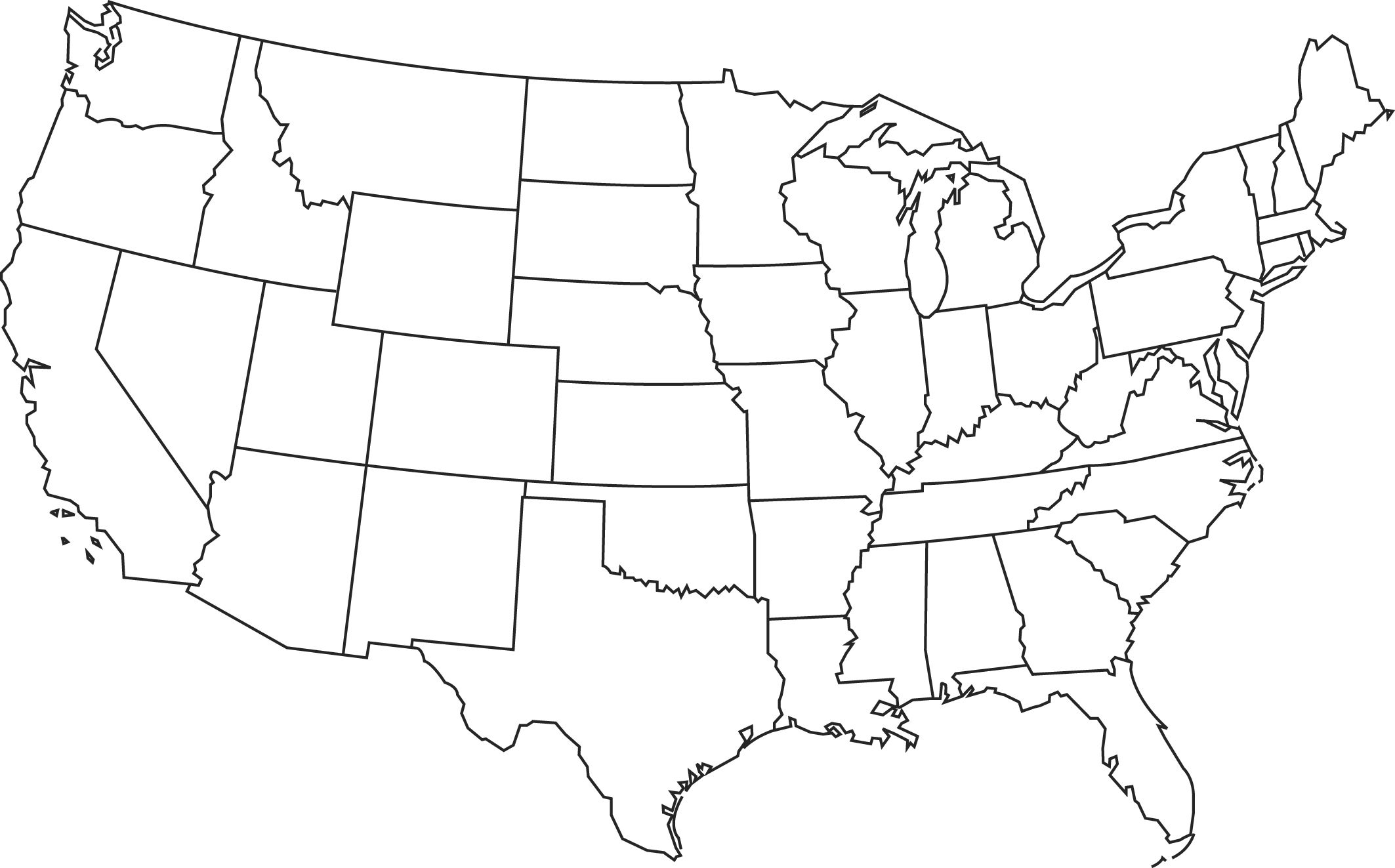 Gold Rush & the American Dream:________ Gold Discovered in CaliforniaThousands of Americans head West lured by the idea of becoming __________________ ________________The Oregon Trail: The only way West by land was via the _____________________________  routeDangerous and __________ /Donner PartyThe Homestead ActThe Homestead Act of 1862: The U.S. Government _________________________________ of the West1862 Homestead Act:  Millions of _____________were given away free in the West to anyone that would claim land and live on it for ______ years. Requirements:  ____ Years OldHead of __________________American ____________________________________________  basisCould purchase up to ______________________Other Public land was sold for ________ an ________